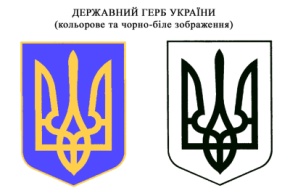 УКРАЇНАПрилуцька міська радаЧернігівська областьУправління освіти Про проведення  конкурсного відборуПроектів електронних підручниківдля закладів загальної середньої освіти у 2018 році	Відповідно до наказів Міністерства освіти і науки України від 17 липня 2018 року № 790 «Про затвердження положення про конкурсний відбір проектів електронних підручників для закладів загальної середньої освіти, зареєстрованого в Міністерстві юстиції України 16 серпня 2018 року за №925/32377, від 31 серпня 2018 року № 957 «Про проведення експерименту всеукраїнського рівня за темою «Електронний підручник для загальної середньої освіти» (E-book for secondary education (EBSE)), серпень 2018 року, серпень 2021 року», від 02 жовтня 2018 року № 1050 «Про проведення конкурсного відбору проектів електронних підручників для закладів загальної середньої освіти у 2018 року» та з метою забезпечення учнів та педагогічних працівників закладу загальної середньої освіти електронними підручниками НАКАЗУЮ:1. В. о. директора  Прилуцької гімназії № 1 імені Георгія Вороного:1.1. З 16 по 19 жовтня 2018 року ознайомити  педагогічних працівників з проектами електронних підручників, які братимуть участь у Конкурсі.1.2. З 19 по 22 жовтня 2018 року заповнити спеціальну форму вибору електронних підручників відповідно до інструктивно-методичних матеріалів для здійснення вибору  Прилуцької гімназії № 1 імені Георгія Вороного проектів електронних підручників з кожної назви.1.3. До 23 жовтня 2018 року оприлюднити на своєму веб - сайті результати вибору проектів підручників з кожної назви в електронному вигляді у форматі pdf.1.4. До 23 жовтня 2018 року передати результати вибору проектів електронних підручників з кожної назви в паперовому та електронному вигляді до Інституту модернізації  змісту освіти.2. Контроль за виконанням даного наказу залишаю за собою.Начальник управління освіти                                   С.М.ВовкПідготував:                                                               Т.Г.КарауловаПогодженоюрисконсульт:                                                         Д.В.Бондаренко09 жовтня 2018р.НАКАЗм. Прилуки№ 162